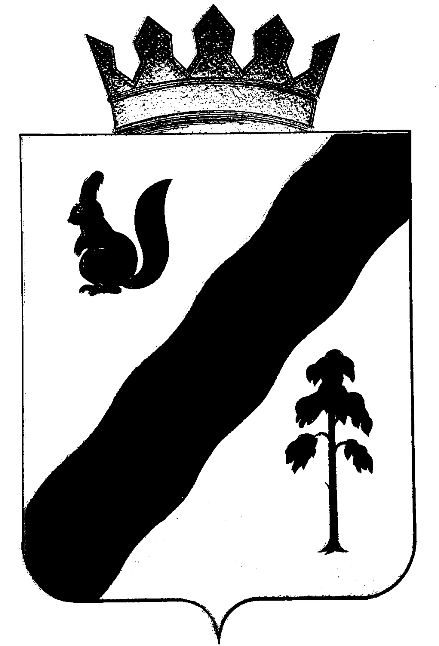 ПОСТАНОВЛЕНИЕадминистрации Гайнского муниципального ОКРУГАПЕРМСКОГО КРАЯ О внесении изменений в административный регламент предоставления администрацией Гайнского муниципального округа муниципальной услуги «Заключение соглашения об установлениисервитута в отношении земельных участков,находящихся в муниципальной собственностимуниципального образования или государственнаясобственность на которые не разграничена» вГайнском муниципальном округе», утвержденный постановлением администрации Гайнского муниципального округа от 25.05.2020 №355В целях приведения нормативного правового акта в соответствие законодательству, администрация Гайнского муниципального округа ПОСТАНОВЛЯЕТ:Внести в административный регламент предоставления администрацией Гайнского муниципального округа муниципальной услуги «Заключение соглашения об установлении сервитута в отношении земельных участков, находящихся в муниципальной собственности муниципального образования или государственная собственность на которые не разграничена» в Гайнском муниципальном округе», утвержденный постановлением администрации Гайнского муниципального округа от 25.05.2020 №355 следующие изменения:           1. Пункт 2.18. раздела 2 «Стандарт предоставления муниципальной услуги» Административного регламента дополнить абзацами следующего содержания:          «- основаниями для отказа в приеме документов, необходимых для предоставления муниципальной услуги, являются:          - в заявлении не указаны реквизиты: отсутствует подпись, фамилия, имя, отчество (при наличии), почтовый адрес, по которому должен быть направлен ответ;          - текст заявления не поддается прочтению и не подлежит направлению на рассмотрение уполномоченному органу в соответствии с его компетенцией, о чем в течение 3 (трех) рабочих дней со дня регистрации заявления сообщается заявителю, направившему заявление, если его фамилия и почтовый адрес поддаются прочтению;           - заявление содержит нецензурные или оскорбительные выражения, угрозы жизни, здоровью и имуществу должностного лица, а также членов его семьи;           - заявление содержит подчистки, приписки, зачеркнутые слова и иные не оговоренные исправления, тексты написаны неразборчиво;           - фамилии, имена, отчества (при наличии), адреса написаны не полностью;           - заявление имеет серьезные повреждения, наличие которых не позволяет однозначно истолковать их содержание.           В случае если причины, по которым было отказано в приеме документов, необходимых для предоставления муниципальной услуги, в последующем были устранены, заявитель вправе повторно обратиться для представления документов в порядке и сроки, установленные настоящим административным регламентом».Настоящее постановление вступает в силу со дня подписания, подлежит официальному опубликованию и размещению на официальном сайте Гайнского муниципального округа.Глава муниципального округа – глава администрацииГайнского муниципального округа                                                           Е.Г. Шалгинских06.07.2022№513